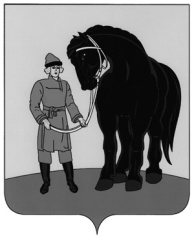 Администрация Гаврилово-Посадского муниципального районаСводный ГОДОВОЙ ДОКЛАДо ходе реализации и оценке эффективности муниципальных программ Гаврилово-Посадского муниципального района и Гаврилово-Посадского городского поселенияза 2019 годГаврилов Посад -2020В 2019 году деятельность администрации Гаврилово-Посадского муниципального района была направлена на обеспечение устойчивого развития экономики и социальной стабильности в районе и городском поселении.Сводный годовой доклад  о ходе реализации и оценке эффективности муниципальных программ за 2019 год (далее – сводный доклад) подготовлен в соответствии Бюджетным кодексом Российской Федерации, постановлением администрации Гаврилово-Посадского муниципального района  от 23.08.2013  № 403-п  «Об утверждении Порядка разработки, реализации и оценке эффективности муниципальных программ Гаврилово-Посадского муниципального района», постановлением администрации Гаврилово-Посадского муниципального района  от 11.09.2013  № 445-п «Об утверждении Методических указаний по разработке и реализации муниципальных программ Гаврилово-Посадского муниципального района», постановлением администрации Гаврилово-Посадского муниципального района  от 13.11.2018  № 597-п «Об утверждении Порядка разработки, реализации и оценке эффективности муниципальных программ Гаврилово-Посадского городского поселения», постановлением администрации Гаврилово-Посадского муниципального района  от 05.12.2018  № 669-п «Об утверждении Методических указаний по разработке и реализации муниципальных программ Гаврилово-Посадского городского поселения».Муниципальная программа – это документ стратегического планирования, содержащий комплекс планируемых мероприятий, взаимосвязанных по задачам, срокам осуществления, исполнителям и ресурсам, и обеспечивающих наиболее эффективное достижение целей социально-экономического развития района. Целью формирования и реализации муниципальных программ является необходимость решения крупных, значимых социально-экономических задач, стоящих перед муниципалитетом.В соответствии с утвержденными перечнями 2019 году на территории Гаврилово-Посадского муниципального района  реализовывались 18  муниципальных программ Гаврилово-Посадского муниципального района и 12 муниципальных программ Гаврилово-Посадского городского поселения, перечни которых утверждены, соответственно постановлением администрации Гаврилово-Посадского муниципального района от 13.11.2018  № 598-п и постановлением администрации Гаврилово-Посадского муниципального района от 20.05.2013  № 229-п: - «Развитие культуры Гаврилово-Посадского муниципального района», утвержденная постановлением администрации Гаврилово-Посадского муниципального района  от 11.11.2016 № 552-п;- «Развитие физической культуры, спорта и повышение эффективности реализации молодёжной политики Гаврилово-Посадского муниципального района», утвержденная постановлением администрации Гаврилово-Посадского муниципального района  от 11.11.2016 № 553-п;- «Социальная поддержка граждан и общественных организаций Гаврилово-Посадского муниципального района», утвержденная постановлением администрации Гаврилово-Посадского муниципального района  от 11.11.2016 № 554-п;- «Развитие системы образования Гаврилово-Посадского муниципального района», утвержденная постановлением администрации Гаврилово-Посадского муниципального района  от 11.11.2016 № 561-п;- «Развитие газификации Гаврилово-Посадского муниципального района», утвержденная постановлением администрации Гаврилово-Посадского муниципального района  от 13.11.2013 № 564-п;- «Развитие транспортной системы Гаврилово-Посадского муниципального района», утвержденная постановлением администрации Гаврилово-Посадского муниципального района  от 11.11.2016 № 560-п;- «Обеспечение доступным и комфортным жильем, объектами инженерной инфраструктуры населения   Гаврилово-Посадского муниципального района», утвержденная постановлением администрации Гаврилово-Посадского муниципального района  от 13.11.2013 № 566-п;- «Улучшение экологической обстановки  Гаврилово-Посадского муниципального района», утвержденная постановлением администрации Гаврилово-Посадского муниципального района  от 13.11.2013 № 567-п;- «Экономическое развитие Гаврилово-Посадского муниципального района», утвержденная постановлением администрации Гаврилово-Посадского муниципального района  от 13.11.2013 № 568-п;- Развитие сельского хозяйства и регулирование рынков сельскохозяйственной продукции, сырья и продовольствия в Гаврилово-Посадском муниципальном районе», утвержденная постановлением администрации Гаврилово-Посадского муниципального района  от 13.11.2013 № 571-п; - «Организация деятельности органов местного самоуправления  Гаврилово-Посадского муниципального района», утвержденная постановлением администрации Гаврилово-Посадского муниципального района  от 11.11.2016 № 550-п;- «Совершенствование работы органов местного самоуправления Гаврилово-Посадского муниципального района», утвержденная постановлением администрации Гаврилово-Посадского муниципального района  от 11.11.2016 № 551-п;- «Долгосрочная сбалансированность и устойчивость консолидированного бюджета Гаврилово-Посадского муниципального района», утвержденная постановлением администрации Гаврилово-Посадского муниципального района  от 11.11.2016 № 555-п;- «Организация обеспечения населения в сельских поселениях Гаврилово-Посадского муниципального района коммунальными услугами и топливом», утвержденная постановлением администрации Гаврилово-Посадского муниципального района  от 11.11.2016 № 556-п;- «Обеспечение доступным и комфортным жильем граждан сельских поселений Гаврилово-Посадского муниципального района», утвержденная постановлением администрации Гаврилово-Посадского муниципального района  от 11.11.2016 № 557-п;- Организация ритуальных услуг и содержание мест захоронения в сельских поселениях Гаврилово-Посадского муниципального района», утвержденная постановлением администрации Гаврилово-Посадского муниципального района  от 11.11.2016 № 558-п;- «Участие в организации деятельности по сбору и транспортированию твердых бытовых отходов в сельских поселениях Гаврилово-Посадского муниципального района», утвержденная постановлением администрации Гаврилово-Посадского муниципального района  от 11.11.2016 № 559-п;- «Развитие многоуровневой системы профилактики правонарушений и обеспечение безопасности граждан на территории Гаврилово-Посадского муниципального района», утвержденная постановлением администрации Гаврилово-Посадского муниципального района  от 18.08.2017 № 487-п;- «Развитие культуры в Гаврилово Посадском городском поселении Гаврилово-Посадского муниципального района »,  утвержденная постановлением администрации Гаврилово-Посадского муниципального района  04.12.2018 № 657-п;- «Развитие физической культуры, спорта и реализация молодежной политики  Гаврилово-Посадского городского поселения Гаврилово-Посадского муниципального района»,  утвержденная постановлением администрации Гаврилово-Посадского муниципального района  от 14.11.2018 № 604-п;- «Управление муниципальным имуществом Гаврилово-Посадского городского поселения»,  утвержденная постановлением администрации Гаврилово-Посадского муниципального района  30.11.2018 № 647-п;- «Пожарная безопасность и защита населения и территории  Гаврилово-Посадского городского поселения от чрезвычайных ситуаций»,  утвержденная постановлением администрации Гаврилово-Посадского муниципального района  от 14.11.2018 № 605-п;- «Развитие транспортной системы Гаврилово-Посадского городского поселения»,  утвержденная постановлением администрации Гаврилово-Посадского муниципального района  от 30.11.2018 № 645-п;- «Благоустройство территории Гаврилово-Посадского городского поселения»,  утвержденная постановлением администрации Гаврилово-Посадского муниципального района  от 05.12.2018 № 663-п;- «Обеспечение доступным и комфортным жильем и жилищно-коммунальными услугами граждан Гаврилово-Посадского городского поселения»,  утвержденная постановлением администрации Гаврилово-Посадского муниципального района  от 30.11.2018 № 646-п;- «Социальная поддержка граждан Гаврилово Посадского городского поселения Гаврилово-Посадского муниципального района»,  утвержденная постановлением администрации Гаврилово-Посадского муниципального района  от 11.11.2016 №  562-п;- «Долгосрочная сбалансированность и устойчивость бюджета  Гаврилово-Посадского городского поселения»,  утвержденная постановлением администрации Гаврилово-Посадского муниципального района  от 14.11.2018 № 606-п;- «Поддержка и развитие малого и среднего предпринимательства в Гаврилово Посадском городском поселении»,  утвержденная постановлением администрации Гаврилово-Посадского муниципального района  от 29.11.2018 № 637-п;- Формирование современной городской среды Гаврилово-Посадского городского поселения» утвержденная постановлением администрации Гаврилово-Посадского муниципального района  от 12.12.2017 №  744-п.- «Поддержка граждан в сфере ипотечного жилищного кредитования в Гаврилово-Посадском городском поселении» от 10.10.2018 №  529-п.С целью информирования общественности о действующих муниципальных программах все они в актуальной редакции размещены на официальном сайте администрации Гаврилово-Посадского муниципального района. Для осуществления контроля реализации муниципальных программ по итогам каждого квартала 2019 года проведены мониторинги их реализации, подготовлены промежуточные отчеты.В соответствии с установленными требованиями ответственные исполнители муниципальных программ до 15 февраля года, следующего за отчетным, подготавливают и направляют в отдел экономии Управления экономического развития годовой отчет о ходе реализации и оценке эффективности муниципальных программ.Сводный годовой доклад сформирован на основе 30 годовых отчетов ответственных исполнителей. Муниципальные программы, реализуемые в 2019 году на территории муниципального района носят среднесрочный и долгосрочный характер: на выполнение всех мероприятий в течение 3 лет рассчитаны – 11 программ, 4-летний период - 4 программы, на 5-летний период – 9 программ, на 7-летний период – 1 программа, на 8-летний период – 6 программ По результатам реализации муниципальных программ за 2019 год отделом экономики Управления экономического развития на основе данных, предоставленных ответственными исполнителями, проведена оценка их эффективности в соответствии с утвержденной методикой.Оценка эффективности реализации муниципальных программ осуществляется по следующим критериям:- Степень выполнения мероприятий специальных программ (критерий С1)- Степень достигнутой экономии при выполнении специальных и аналитических программ (критерий С2/А1)- Степень достижения ожидаемых результатов реализации программ (критерий С3/А2)При оценке муниципальных программ по степени реализации программных мероприятий (критерий С1) установлено, что основная масса программных мероприятий  выполнена в запланированном объеме. На 2019 год в 30 муниципальных программах было предусмотрено  174  мероприятия, из них выполнено – 173, что составляет   99,43 % от общего количества. Допущено невыполнение – 1 мероприятия или 0,57 % от общего количества. Полностью выполнены запланированные мероприятия по 29 МП из 30 МП.  Показатель реализации мероприятий данных МП равен «100». Бальная оценка по критерию составляет 25 баллов.По 1 МП из 30 значение по данному показателю составило менее «100»:- Программа «Развитие транспортной системы Гаврилово-Посадского городского поселения», оценка по рассматриваемому критерию представлена в таблице: данные показатели обусловлены отсутствием соответствующих требованиям заказчика предложений на рынке товаров работ и услуг в период проведения процедуры определения подрядчика по объекту  «установка над проезжей частью дублирующих дорожных знаков 5.19.1 «Пешеходный переход» на Г-образных опорах (ул. Розы Люксембург, ул. Дзержинского, Суздальское шоссе, ул. Советская)» по специальной подпрограмме «Содержание и ремонт автомобильных дорог общего пользования местного значения и инженерных сооружений на них», оценка которой представлена в таблице:В целом при оценке муниципальных программ по данному критерию наблюдается планомерная работа ответственных исполнителей по реализации программных мероприятий.Для оценки эффективности по степени достигнутой экономии при выполнении специальных и аналитических программ в соответствии с требованиями Порядка и Методических указаний ответственными исполнителями в составе отчетов представлена информация об использовании бюджетных ассигнований, а также информация о фактических расходах бюджетов и внебюджетных источников. В результате оценки муниципальных программ по Степени достигнутой экономии при выполнении специальных и аналитических программ (критерий С2/А1) установлено, что экономия при реализации 28 муниципальных программ отсутствует, объемы кассовых расходов по 28 программам, учитываемым согласно методике,  равны запланированным объемам бюджетных ассигнований.  Показатели 28 муниципальных программ по данному критерию имеют значение «1,00», что соответствует оценке 10 баллов по специальным и 20 баллов - по аналитическим подпрограммам.По 2 муниципальным программам из 30 значение по данному критерию составило более 1,00, это- Программа «Развитие сельского хозяйства и регулирование рынков сельскохозяйственной продукции, сырья и продовольствия в Гаврилово-Посадском муниципальном районе», оценка по рассматриваемому критерию представлена в таблице:- Программа «Развитие транспортной системы Гаврилово-Посадского городского поселения», оценка по рассматриваемому критерию представлена в таблице:Экономия достигнута за счет снижения начальной максимальной цены контрактов в результате  проведения конкурентных процедур по определению подрядчиков при размещении муниципального заказа.Информация о расчетах по данному критерию приведена в таблице «Сведения об оценке эффективности реализации муниципальных программ Гаврилово-Посадского муниципального района и Гаврилово-Посадского городского поселения», прилагается.Наибольший удельный вес в объеме финансирования расходной части бюджета предусмотрен на реализацию мероприятий программы «Развитие образования Гаврилово-Посадского муниципального района»  - 165 120 900 рублей, что составляет 57,04 % программных расходов бюджета, предусмотренных на реализацию муниципальных программ Гаврилово-Посадского муниципального района.Данная программа содержит достаточно информативные индикаторы, непосредственно отражающие ее результативность и наиболее широкий перечень мероприятий. Отделом экономики проведен анализ достижения целевых индикаторов муниципальных программ. По итогам 2019 года из 345 индикаторов муниципальных программ выполнены либо перевыполнены 294  показателей, не выполнены 51  индикатор.  В 23 муниципальных программах основные запланированные на отчетный период значения индикаторов достигнуты в полном объеме. В остальных 7 программах результат достижения  целевых индикаторов составляет менее 100 %, к ним относятся:- программа «Управление муниципальным имуществом Гаврилово-Посадского городского поселения» - 66,7%; Причиной невыполнения показателей послужило расторжение действующих договоров аренды муниципального имущества по завершении отчетного периода, а также длительность проведения кадастровых работ по изготовлению технической документации в отношении запланированных объектов. 	- программа «Обеспечение доступным и комфортным жильем и жилищно-коммунальными услугами граждан Гаврилово-Посадского городского поселения» - 79,3%;  Причиной невыполнения показателей послужило улучшение жилищных условий граждан и уменьшение численности населения. 	- программа «Благоустройство территории Гаврилово-Посадского городского поселения» - 84,1%;  Причиной невыполнения показателя послужила подготовительная работа по инвентаризации и актуализации технической документации объектов уличного освещения городского хозяйства, являющаяся обязательным требованием для заключения долгосрочного энергосервисного контракта, предметом которого будет модернизация сети, монтаж и эксплуатация 100% энергосберегающих светильников. 	- программа «Развитие газификации Гаврилово-Посадского муниципального района» - 53,45%;  Причиной невыполнения показателей послужило отсутствие финансирование из областного бюджета на строительство в отношении запланированных объектов. 	- программа «Обеспечение доступным и комфортным жильем, объектами инженерной инфраструктуры населения Гаврилово-Посадского муниципального района» - 83,73%;  Причиной невыполнения показателей послужило отсутствие необходимого финансирования для реализации планируемых программных мероприятий в полном объеме. 	- программа «Улучшение экологической обстановки  Гаврилово-Посадского муниципального района» - 88,9%; Причиной невыполнения показателя послужило недостаточное взаимодействие ответственных исполнителей программы при подведение итогов акции. Итоги подведены в октябре 2019 года, но средства не использованы отделом образования Управления социальной сферы Администрации.- программа «Развитие сельского хозяйства и регулирование рынков сельскохозяйственной продукции, сырья и продовольствия в Гаврилово-Посадском муниципальном районе» - 79,78%Причиной невыполнения показателей послужили: уменьшение площади зерновых культур за счет увеличения площади кормовых культур, уменьшение площади в связи с отсутствием рынка сбыта, уменьшение валового сбора зерна в связи с неблагоприятными погодными условиями, уменьшение реализации в связи с сокращением площадей посадки картофеля, уменьшение валового сбора зерновых и зернобобовых культур, снижение поголовья КРС в с/х организациях (мероприятия по оздоровлению стада КРС от лейкоза) и снижение КРС в ЛПХ, уменьшение поголовья КРС в связи с проведенными мероприятиями по лейкозу, а также незначительный эффект, полученный в результате обработки зерновых культур биологическими средствами защиты растений и микробиологическими удобрениямиСогласно результатам проведенной оценки достижения запланированных значений индикаторов реализации муниципальных программ в 2019 году, среднее значение по данному критерию оценки составило 87,86% Минимальное значение оценки по указанному критерию в 2019 году составило 53,45% по МП «Развитие газификации Гаврилово-Посадского муниципального района» Негативное влияние на достижение запланированных значений индикаторов оказало сокращение финансирования муниципальных программ.Вместе с тем, по ряду программ отмечается превышение показателя выполнения плановых индикаторов, что  указывает на несоответствие запланированных целевых показателей направлениям расходования средств бюджета района и городского поселения. Требуется приведение утвержденных индикаторов (целевых показателей) в соответствие с направлениями программных расходов.Показатели всех подпрограмм муниципальных программ, по которым значения индикаторов достигнуты в полном объеме, по данному критерию имеют значение «1,00», что соответствует оценке 55 баллов для специальных и 60 баллов для аналитических подпрограмм.  Показатели подпрограмм результат достижения  целевых индикаторов по которым составляет менее 100 %, имеют значение «2,00», что соответствует оценке 10 баллов по специальным и 30 баллов по аналитическим подпрограммам. Информация о расчетах по данному критерию приведена в таблице «Сведения об оценке эффективности реализации муниципальных программ Гаврилово-Посадского муниципального района и Гаврилово Посадского городского поселения», прилагается.На ход реализации муниципальных программ в 2019 году повлиял ряд факторов:- бюджетный дефицит и, вследствие этого, недостаточное финансирование муниципальных программ, что не позволило в полной мере выполнить запланированные значения индикаторов;- организационные вопросы, связанные с управлением ходом реализации муниципальных программ и формированием отчетных материалов.Комплексная оценка эффективности реализации муниципальной программы осуществляется путем вычисления соотношения оценок эффективности составляющих ее подпрограмм и исполненных объемов кассовых расходов бюджета данных подпрограмм. Оценка эффективности реализации Программы измеряется в баллах, диапазон ее возможных значений составляет от «– 100» баллов до «100» баллов. Отрицательные значения оценки свидетельствуют о неэффективности реализации Программы в отчетном году. Положительные значения оценки свидетельствуют об эффективности реализации Программы в отчетном году. Эффективными признаются программы получившие оценку от 80 до 100 баллов, умеренно эффективными – от 40 до 80 баллов. Низкоэффективными признаются программы, оценка которых составляет менее 40 баллов. В свою очередь оценка эффективности реализации подпрограмм определяется суммированием баллов, полученных по трем критериям (С1+С2/А1+С3/А2). По итогам комплексной оценки эффективности реализации муниципальных программ за отчетный 2019 год, проведенной отделом экономики Управления экономического развития Администрации Гаврилово-Посадского муниципального района эффективными признаны 24 программа, умеренно эффективными – 6 программ:1. программа «Управление муниципальным имуществом Гаврилово-Посадского городского поселения» - 76,04% 2. программа «Развитие транспортной системы Гаврилово-Посадского городского поселения» - 65%3. программа «Обеспечение доступным и комфортным жильем и жилищно-коммунальными услугами граждан Гаврилово-Посадского городского поселения» - 60,5%4. программа «Пожарная безопасность и защита населения и территории  Гаврилово-Посадского городского поселения от чрезвычайных ситуаций» - 74%5. программа «Улучшение экологической обстановки  Гаврилово-Посадского муниципального района» - 57,67%6. программа «Развитие сельского хозяйства и регулирование рынков сельскохозяйственной продукции, сырья и продовольствия в Гаврилово-Посадском муниципальном районе» - 45%В целях повышения эффективности реализации муниципальных программ для ответственных исполнителей сформулированы рекомендации о необходимости выполнения ряда мероприятий.1. Повысить ответственность исполнителей (соисполнителей) программ, в том числе обеспечить:- качественное и своевременное предоставление отчетных данных;- безусловное соблюдение назначений целевых показателей (индикаторов), направленных на реализацию функций программно-целевого планирования бюджета;- обеспечение выполнения программных мероприятий, включая достижение запланированных целевых показателей (индикаторов);- качественное и своевременное предоставление отчетных данных, размещение сведений о внесенных изменениях в муниципальные программы в государственной автоматизированной системе «Управление».2. Повысить качество управления программами, в том числе обеспечить:- повышение эффективности планирования целевых показателей (индикаторов) с целью недопущения значительного превышения их значений при оценке достижения;- полноту предоставления сведений о достижении значений показателей (индикаторов) при формировании годового отчета о ходе реализации муниципальных программ;- комплексность системы показателей (индикаторов), их увязку с реализуемыми мероприятиями и ресурсным обеспечением муниципальных программ, подпрограмм и мероприятий;- повышение эффективности привлечения иных источников финансирования муниципальных программ;-  оперативнее актуализировать содержание муниципальных программ в соответствии с изменениями параметров бюджета района и городского поселения.В целом исполнителями муниципальных программ учтены рекомендации отдела экономики предоставленные в сводном докладе за предшествующий отчетный период. Надлежащим образом актуализируются значения целевых индикаторов, перечни мероприятий. Дополнительная работа требуется  в части системности подхода администраторов и ответственных исполнителей к формированию и реализации муниципальных программ.  «Сведения об оценке эффективности реализации муниципальных программ Гаврилово-Посадского муниципального района»«Сведения об оценке эффективности реализации муниципальных программ Гаврилово Посадского городского поселения»% выполнения мероприятий программыЭффективность реализации программ/подпрограммБальная оценка критерия С198,31650% выполнения мероприятий подпрограммыЭффективность реализации программ/подпрограммБальная оценка критерия С196,62650%  экономии при выполнении программ/подпрограммЭффективность реализации программ/подпрограммБальная оценка критерия С22,004510%  экономии при выполнении программ/подпрограммЭффективность реализации программ/подпрограммБальная оценка критерия С22,476510Наименование целевого индикатора (Единица измерения)Доля заключенных договоров аренды по отношению к общему количеству имущества в перечне (%)Количество автомобильных дорог, в отношении которых требуется оформление права муниципальной собственности (единиц)Количество объектов жилищно-коммунального хозяйства, в отношении которых требуется оформление права муниципальной собственностиПлан100108факт000Наименование целевого индикатора (Единица измерения)Количество проживающих(временно проживающих) в общежитии (чел.)Количество юридических и индивидуальныхпредпринимателей, которым представленасубсидия на возмещение недополученныхдоходов в связи регулированием платыградан за услуги холодного водоснабжения,горячего водоснабжения, водоотведения иочистки сточных вод (ед.)План1501факт1490Наименование целевого индикатора (Единица измерения)Доля энергосберегающих светильников (%)План50факт15Наименование целевого индикатора (Единица измерения)Количествогазифицированныхнаселенных пунктов к ихобщему числу (единиц, %)Количество метров газопроводов,приходящихся на 1000 человек населения (м)Количествогазифицированных квартири частных домовладений (шт)План63, 71%239502030факт29, 32,6% 14307 1099 Наименование целевого индикатора (Единица измерения)Доля семей, имеющихВозможность приобрести жилье,Соответствующее стандартамобеспечения жилыми помещениями, спомощью собственных изаемных средств (%)Уровень износа объектов жилищно-Коммунального хозяйства (%)План1467факт092Наименование целевого индикатора (Единица измерения)Проведение Акции по сбору макулатуры среди школьников района (награждение победителя  соревнования)План1факт0Наименование целевого индикатора (Единица измерения)ПланФактПосевная площадь зерновые зернобобовые культуры-всего, в том числе: сельхозорганизации и КФХ хозяйства населения"188191878237174791739980Картофель – всего в том числе:сельхоз организации иКФХ хозяйства населения60612548134650296Овощи – всего в том числе:сельхоз организации и КФХхозяйства населения21767150985840Производство основныхвидов продукции. Зерно в весе после доработки – всего в том числе: сельхоз организации иКФХ хозяйства населения4923649193,842,24018540161,823,2картофель – всего в том числе:сельхоз организации и КФХхозяйства населения8429184565844834,1749,34084,8Посевная площадь,
засеваемая элитными
семенами27752311Реализация зерновых изернобобовых культур ввесе после доработки вхозяйствах всех категорий1720016721Развитие инновационной деятельности в АПК: Площадь зерновых культур, обработанных биологическими
средствами защиты растений
и микробиологическими
удобрениями3072027856286430718,7                                                     28852,8  1865,9Производство (реализация) скота иптицы на убой в живом весе во всех категориях хозяйств в том числе:сельхозорганизации и КФХхозяйства населения227513599162004,31311693,3Развитие инновационнойдеятельности в АПК: Площадь зерновых культур, обработанных биологическимисредствами защиты растений и микробиологическимиудобрениями4500Ввод (приобретение) жилья для граждан, проживающих сельской местности1260Наименование программы/ подпрограммыИсточник финансированияОбъем бюджетных ассигнованийКассовые расходы% экономии при выполнении программ/подпрограмм% выполнения мероприятий программ/подпрограммЭффективность реализации программ/подпрограммБальная оценка критерия С1Бальная оценка критерия С2/А1Бальная оценка критерия С3/А2Степень достижения результатов подпрограммУправление муниципальным имуществом Гаврилово-Посадского городского поселенияВсего964,100964,101,00100,0076,0431Управление муниципальным имуществом Гаврилово-Посадского городского поселенияместный бюджет964,100964,10Аналитическая подпрограмма «Содержание муниципального жилищного фонда»Всего855,1855,11,00100,00802520601Специальная подпрограмма «Оформление права муниципальной собственности на объекты дорожного и жилищно-коммунального хозяйства»Всего1091091,00100,00452510102Специальная подпрограмма «Оформление права муниципальной собственности на объекты дорожного и жилищно-коммунального хозяйства»местный бюджет109109Управление муниципальным имуществом Гаврилово-Посадского городского поселения452Наименование целевого индикатора (Единица измерения)Доля заключенных договоров аренды по отношению к общему количеству имущества в перечне (%)Количество автомобильных дорог, в отношении которых требуется оформление права муниципальной собственности (единиц)Количество объектов жилищно-коммунального хозяйства, в отношении которых требуется оформление права муниципальной собственностиУправление муниципальным имуществом Гаврилово-Посадского городского поселенияПлан100108Управление муниципальным имуществом Гаврилово-Посадского городского поселенияфакт000Наименование программы/ подпрограммыИсточник финансированияОбъем бюджетных ассигнованийКассовые расходы% экономии при выполнении программ/подпрограмм% выполнения мероприятий программ/подпрограммЭффективность реализации программ/подпрограммБальная оценка критерия С1Бальная оценка критерия С2/А1Бальная оценка критерия С3/А2Степень достижения результатов подпрограммРазвитие транспортной системы Гаврилово-Посадского городского поселенияВсего47 048,31541 919,6702,4798,31650101Развитие транспортной системы Гаврилово-Посадского городского поселенияместный  бюджет4 436,4672 193,738Развитие транспортной системы Гаврилово-Посадского городского поселенияобластной бюджет42 611,850Специальная  подпрограмма «Содержание и ремонт автомобильных дорог общего пользования местного значения и инженерных сооружений на них»Всего46 592,8741 464,219653,9596,6265010551Специальная  подпрограмма «Содержание и ремонт автомобильных дорог общего пользования местного значения и инженерных сооружений на них»местный бюджет3981,017081738,28815Специальная  подпрограмма «Содержание и ремонт автомобильных дорог общего пользования местного значения и инженерных сооружений на них»областной бюджет42611,8482839725,9315Специальные подпрограммы «Субсидирование транспортного обслуживания населения Гаврилово-Посадского городского поселения »Всего455,45455,451,00100,00902510551Специальные подпрограммы «Субсидирование транспортного обслуживания населения Гаврилово-Посадского городского поселения »местный бюджет455,45455,45Наименование программы/ подпрограммыИсточник финансированияОбъем бюджетных ассигнованийКассовые расходы% экономии при выполнении программ/подпрограмм% выполнения мероприятий программ/подпрограммЭффективность реализации программ/подпрограммБальная оценка критерия С1Бальная оценка критерия С2/А1Бальная оценка критерия С3/А2Степень достижения результатов подпрограммОбеспечение доступным и комфортным жильем и жилищно-коммунальными услугами граждан Гаврилово-Посадского  городского поселенияВсего6 966,0006 966,0001,00100,0060,52Обеспечение доступным и комфортным жильем и жилищно-коммунальными услугами граждан Гаврилово-Посадского  городского поселенияместный бюджет5 131,0005 131,000Обеспечение доступным и комфортным жильем и жилищно-коммунальными услугами граждан Гаврилово-Посадского  городского поселенияобластной бюджет00Обеспечение доступным и комфортным жильем и жилищно-коммунальными услугами граждан Гаврилово-Посадского  городского поселенияфедеральный бюджет00Обеспечение доступным и комфортным жильем и жилищно-коммунальными услугами граждан Гаврилово-Посадского  городского поселениявнебюджетное финансирование1 835,0001 835,000Специальная подпрограмма «Муниципальное общежитие»Всего2 185,002 185,001,00100,00452510102Специальная подпрограмма «Муниципальное общежитие»местный бюджет1 171,001 171,00Специальная подпрограмма «Муниципальное общежитие»областной бюджетСпециальная подпрограмма «Муниципальное общежитие»внебюджетное финансирование1 014,001 014,00Специальная подпрограмма «Услуги городской бани»Всего2 381,002 381,001,00100,00452510102Специальная подпрограмма «Услуги городской бани»местный бюджет1 560,001 560,00Специальная подпрограмма «Услуги городской бани»внебюджетное финансирование821,00821,00Специальная подпрограмма «Субсидирование юридических лиц,предоставляющих услуги водоснабжения и водоотведения»Всего2 400,002 400,001,00100,00902510551Специальная подпрограмма «Субсидирование юридических лиц,предоставляющих услуги водоснабжения и водоотведения»местный бюджет2 400,002 400,00Специальная подпрограмма «Субсидирование юридических лиц,предоставляющих услуги водоснабжения и водоотведения»областной бюджет0,000,00Специальная подпрограмма «Субсидирование юридических лиц,предоставляющих услуги водоснабжения и водоотведения»федеральный бюджет0,000,00Специальная подпрограмма «Субсидирование юридических лиц,предоставляющих услуги водоснабжения и водоотведения»Обеспечение доступным и комфортным жильем и жилищно-коммунальными услугами граждан Гаврилово-Посадского  городского поселения60,52Наименование целевого индикатора (Единица измерения)Количествопотребителейуслуги городскойбани (ед.)Количество Проживающих (временно проживающих) в общежитии (чел.)Количество юридических лиц и индивидуальныхпредпринимателей, которым представленасубсидия на возмещение недополученныхдоходов в связи регулированием платыграждан за услуги холодного водоснабжения,горячего водоснабжения, водоотведения иочистки сточных вод (ед.)Обеспечение доступным и комфортным жильем и жилищно-коммунальными услугами граждан Гаврилово-Посадского  городского поселенияПлан53001501Обеспечение доступным и комфортным жильем и жилищно-коммунальными услугами граждан Гаврилово-Посадского  городского поселенияфакт52751490Наименование программы/ подпрограммыИсточник финансированияОбъем бюджетных ассигнованийКассовые расходы% экономии при выполнении программ/подпрограмм% выполнения мероприятий программ/подпрограммЭффективность реализации программ/подпрограммБальная оценка критерия С1Бальная оценка критерия С2/А1Бальная оценка критерия С3/А2Степень достижения результатов подпрограммПожарная безопасность и  защита населения и территории Гаврилово-Посадского городского поселения от чрезвычайных ситуацийВсего                          179,100                             179,100                              1,00                       100,00   74 1Пожарная безопасность и  защита населения и территории Гаврилово-Посадского городского поселения от чрезвычайных ситуацийместный бюджет                          179,100                             179,100   Аналитическая  подпрограмма «Защита населения и территорий от чрезвычайных ситуаций»Всего141,8141,8                           1,00                       100,00   802520601Аналитическая  подпрограмма «Защита населения и территорий от чрезвычайных ситуаций»местный бюджет141,8141,8Аналитическая  подпрограмма «Обеспечение пожарной безопасности Гаврилово-Посадского городского поселения»Всего37,337,3                           1,00                       100,00   502520302Аналитическая  подпрограмма «Обеспечение пожарной безопасности Гаврилово-Посадского городского поселения»местный бюджет37,337,3Пожарная безопасность и  защита населения и территории Гаврилово-Посадского городского поселения от чрезвычайных ситуаций741Наименование целевого индикатора (Единица измерения)КоличествоПожаров (шт.)«Числотравмированных и погибших на пожарах» (чел.)Пожарная безопасность и  защита населения и территории Гаврилово-Посадского городского поселения от чрезвычайных ситуацийПлан130Пожарная безопасность и  защита населения и территории Гаврилово-Посадского городского поселения от чрезвычайных ситуацийфакт201Наименование программы/ подпрограммыИсточник финансированияОбъем бюджетных ассигнованийКассовые расходы% экономии при выполнении программ/подпрограмм% выполнения мероприятий программ/подпрограммЭффективность реализации программ/подпрограммБальная оценка критерия С1Бальная оценка критерия С2/А1Бальная оценка критерия С3/А2Степень достижения результатов подпрограммУлучшение экологической обстановки  Гаврилово-Посадского муниципального районаВсего             710,400                710,400                     1,00                  100,00   57,67 2Улучшение экологической обстановки  Гаврилово-Посадского муниципального районаместный бюджет             710,400                710,400   Улучшение экологической обстановки  Гаврилово-Посадского муниципального районаобластной бюджет00Специальная подпрограмма «Обращение с отходами производства и потребления»Всего510,4510,4                  1,00              100,00   452510102Специальная подпрограмма «Обращение с отходами производства и потребления»местный бюджет510,4510,4Специальная подпрограмма «Обращение с отходами производства и потребления»областной бюджет00Специальная подпрограмма «Озеленение населенных пунктов района и экологическое воспитание населения»Всего4949                  1,00              100,00   902510551Специальная подпрограмма «Озеленение населенных пунктов района и экологическое воспитание населения»местный бюджет4949Специальная подпрограмма «Особо охраняемые природные территории местного значения»Всего6666                  1,00              100,00   902510551Специальная подпрограмма «Особо охраняемые природные территории местного значения»местный бюджет6666Улучшение экологической обстановки  Гаврилово-Посадского муниципального района57,672Наименование целевого индикатора (Единица измерения)Проведение Акции по сбору макулатуры среди школьников района (награждение победителя  соревнования)«Числотравмированных и погибших на пожарах» (чел.)Улучшение экологической обстановки  Гаврилово-Посадского муниципального районаПлан1Улучшение экологической обстановки  Гаврилово-Посадского муниципального районафакт0Наименование программы/ подпрограммыИсточник финансированияОбъем бюджетных ассигнованийКассовые расходы% экономии при выполнении программ/подпрограмм% выполнения мероприятий программ/подпрограммЭффективность реализации программ/подпрограммБальная оценка критерия С1Бальная оценка критерия С2/А1Бальная оценка критерия С3/А2Степень достижения результатов подпрограммРазвитие сельского хозяйства и регулирование рынков сельскохозяйственной продукции, сырья и продовольствия в Гаврилово-Посадском муниципальном районеВсего23738,28423362,1052,00100,0045,002Развитие сельского хозяйства и регулирование рынков сельскохозяйственной продукции, сырья и продовольствия в Гаврилово-Посадском муниципальном районебюджет муниципального района921,632902,819Развитие сельского хозяйства и регулирование рынков сельскохозяйственной продукции, сырья и продовольствия в Гаврилово-Посадском муниципальном районеобластной бюджет4200,4294175,413Развитие сельского хозяйства и регулирование рынков сельскохозяйственной продукции, сырья и продовольствия в Гаврилово-Посадском муниципальном районевнебюджетное финансирование3350,0853350,085Развитие сельского хозяйства и регулирование рынков сельскохозяйственной продукции, сырья и продовольствия в Гаврилово-Посадском муниципальном районебюджеты сельских поселений15,07515,075Развитие сельского хозяйства и регулирование рынков сельскохозяйственной продукции, сырья и продовольствия в Гаврилово-Посадском муниципальном районефедеральный бюджет15251,06314918,713Специальная подпрограмма «Устойчивое развитие сельских территорий Гаврилово-Посадского муниципального района»Всего23738,28423362,1052,00100,00452510102Специальная подпрограмма «Устойчивое развитие сельских территорий Гаврилово-Посадского муниципального района»бюджет муниципального района921,632902,819Специальная подпрограмма «Устойчивое развитие сельских территорий Гаврилово-Посадского муниципального района»бюджеты сельских поселений15,07515,075Специальная подпрограмма «Устойчивое развитие сельских территорий Гаврилово-Посадского муниципального района»областной бюджет4200,4294175,413Специальная подпрограмма «Устойчивое развитие сельских территорий Гаврилово-Посадского муниципального района»внебюджетное финансирование3350,0853350,085Специальная подпрограмма «Устойчивое развитие сельских территорий Гаврилово-Посадского муниципального района»федеральный бюджет15251,06314918,713Наименование целевого индикатора (Единица измерения)ПланФактПосевная площадь зерновые зернобобовые культуры-всего, в том числе: сельхозорганизации и КФХ хозяйства населения"188191878237174791739980Картофель – всего в том числе:сельхоз организации иКФХ хозяйства населения60612548134650296Овощи – всего в том числе:сельхоз организации и КФХхозяйства населения21767150985840Производство основныхвидов продукции. Зерно в весе после доработки – всего в том числе: сельхоз организации иКФХ хозяйства населения4923649193,842,24018540161,823,2картофель – всего в том числе:сельхоз организации и КФХхозяйства населения8429184565844834,1749,34084,8Посевная площадь,
засеваемая элитными
семенами27752311Реализация зерновых изернобобовых культур ввесе после доработки вхозяйствах всех категорий1720016721Развитие инновационной деятельности в АПК: Площадь зерновых культур, обработанных биологическими
средствами защиты растений
и микробиологическими
удобрениями3072027856286430718,7                                                     28852,8  1865,9Производство (реализация) скота иптицы на убой в живом весе во всех категориях хозяйств в том числе:сельхозорганизации и КФХхозяйства населения227513599162004,31311693,3Развитие инновационнойдеятельности в АПК: Площадь зерновых культур, обработанных биологическимисредствами защиты растений и микробиологическимиудобрениями4500Ввод (приобретение) жилья для граждан, проживающих сельской местности1260Наименование программы/ подпрограммыИсточник финансированияОбъем бюджетных ассигнований Кассовые расходы  % экономии при выполнении программ/подпрограмм % выполнения мероприятий программ/подпрограммЭффективность реализации программ/подпрограммБальная оценка критерия С1Бальная оценка критерия С2/А1Бальная оценка критерия С3/А2Степень достижения результатов подпрограммНаименование программы/ подпрограммыИсточник финансирования % экономии при выполнении программ/подпрограмм % выполнения мероприятий программ/подпрограммЭффективность реализации программ/подпрограммБальная оценка критерия С1Бальная оценка критерия С2/А1Бальная оценка критерия С3/А2Степень достижения результатов подпрограммРазвитие культуры Гаврилово-Посадского муниципального районаВсего21 578,142821 575,96081,00100,0080,001Развитие культуры Гаврилово-Посадского муниципального районаместный бюджет16 135,798816 133,6168Развитие культуры Гаврилово-Посадского муниципального районаобластной бюджет5442,3445442,344Развитие культуры Гаврилово-Посадского муниципального районаот физ. и юр. лиц0,000,00Аналитическая подпрограмма «Обеспечение деятельности МБУ «Центр русского народного творчества Гаврилово-Посадского муниципального района Ивановской области»Всего8652,0688652,0681,00100,00802520601Аналитическая подпрограмма «Обеспечение деятельности МБУ «Центр русского народного творчества Гаврилово-Посадского муниципального района Ивановской области»местный  бюджет5183,775183,77Аналитическая подпрограмма «Обеспечение деятельности МБУ «Центр русского народного творчества Гаврилово-Посадского муниципального района Ивановской области»областной бюджет3468,2983468,298Аналитическая подпрограмма «Обеспечение деятельности МБУ «Центр русского народного творчества Гаврилово-Посадского муниципального района Ивановской области»от физ. и юр. лиц00Аналитическая подпрограмма «Библиотечно-информационное обслуживание населения Гаврилово-Посадского муниципального района»Всего3318,943318,941,00100,00802520601Аналитическая подпрограмма «Библиотечно-информационное обслуживание населения Гаврилово-Посадского муниципального района»местный  бюджет1981,1691981,169Аналитическая подпрограмма «Библиотечно-информационное обслуживание населения Гаврилово-Посадского муниципального района»областной бюджет1337,7711337,771Аналитическая подпрограмма «Развитие дополнительного образования детей»Всего3 358,039453 358,0391,00100,00802520601Аналитическая подпрограмма «Развитие дополнительного образования детей»местный  бюджет2721,764452721,76445Аналитическая подпрограмма «Развитие дополнительного образования детей»областной бюджет636,275636,275Аналитическая подпрограмма «Развитие дополнительного образования детей»от физ. и юр. Лиц0,000,00Аналитическая подпрограмма «Организация культурно-массовых мероприятий»Всего761,011761,0111,00100,00802520601Аналитическая подпрограмма «Организация культурно-массовых мероприятий»местный  бюджет761,011761,011Обеспечение деятельности Муниципального казенного учреждения «Центр обеспечения деятельности учреждений культуры»Всего5488,084325485,902351,00100,00802520601Обеспечение деятельности Муниципального казенного учреждения «Центр обеспечения деятельности учреждений культуры»местный  бюджет5488,084325485,90235Развитие физической культуры, спорта и повышение эффективности реализации молодёжной политики Гаврилово-Посадского муниципального районаВсего4515,846794515,846791,00100,0080,001Развитие физической культуры, спорта и повышение эффективности реализации молодёжной политики Гаврилово-Посадского муниципального районаместный бюджет4011,346794011,34679Развитие физической культуры, спорта и повышение эффективности реализации молодёжной политики Гаврилово-Посадского муниципального районаобластной бюджет00Развитие физической культуры, спорта и повышение эффективности реализации молодёжной политики Гаврилово-Посадского муниципального районафедеральный бюджет00Развитие физической культуры, спорта и повышение эффективности реализации молодёжной политики Гаврилово-Посадского муниципального районаот физ. и юр. лиц504,5504,5Развитие физической культуры, спорта и повышение эффективности реализации молодёжной политики Гаврилово-Посадского муниципального районаот физ. и юр. лицАналитическая подпрограмма «Развитие физической культуры и массового спорта»Всего235,93849235,938491,00100,00802520601Аналитическая подпрограмма «Развитие физической культуры и массового спорта»местный бюджет235,93849235,93849Аналитическая подпрограмма «Деятельность МБУ «Спортивно-оздоровительный центр Гаврилово-Посадского муниципального района»Всего4029,9974029,9971,00100,00802520601Аналитическая подпрограмма «Деятельность МБУ «Спортивно-оздоровительный центр Гаврилово-Посадского муниципального района»местный бюджет3525,4973525,497Аналитическая подпрограмма «Деятельность МБУ «Спортивно-оздоровительный центр Гаврилово-Посадского муниципального района»от физ. и юр. лиц504,5504,5Аналитическая подпрограмма «Организация и осуществление мероприятий по работе с детьми и молодежью»Всего249,9113249,91131,00100,00802520601Аналитическая подпрограмма «Организация и осуществление мероприятий по работе с детьми и молодежью»местный бюджет249,9113249,9113Специальная подпрограмма «Обеспечение жильем молодых семей» ВсегоФинансирование отсутствуетФинансирование отсутствуетФинансирование отсутствуетФинансирование отсутствуетФинансирование отсутствуетФинансирование отсутствуетФинансирование отсутствуетФинансирование отсутствуетФинансирование отсутствуетСпециальная подпрограмма «Обеспечение жильем молодых семей» местный бюджет00Специальная подпрограмма «Обеспечение жильем молодых семей» областной бюджет00Специальная подпрограмма «Обеспечение жильем молодых семей» федеральный бюджет00Специальная программа «Проведение ремонта жилых помещений, принадлежащих на праве собственности детям-сиротам и детям, оставшимся без попечения родителей»Всего00Специальная программа «Проведение ремонта жилых помещений, принадлежащих на праве собственности детям-сиротам и детям, оставшимся без попечения родителей»местный бюджет00Специальная программа «Патриотическое воспитание граждан Гаврилово-Посадского муниципального района»ВсегоФинансирование отсутствуетФинансирование отсутствуетФинансирование отсутствуетФинансирование отсутствуетФинансирование отсутствуетФинансирование отсутствуетФинансирование отсутствуетФинансирование отсутствуетФинансирование отсутствуетСпециальная программа «Патриотическое воспитание граждан Гаврилово-Посадского муниципального района»местный бюджетФинансирование отсутствуетФинансирование отсутствуетФинансирование отсутствуетФинансирование отсутствуетФинансирование отсутствуетФинансирование отсутствуетФинансирование отсутствуетФинансирование отсутствуетФинансирование отсутствуетСоциальная поддержка граждан Гаврилово-Посадского муниципального районаВсего2244,330942 204,340941,00100,00901Социальная поддержка граждан Гаврилово-Посадского муниципального районаместный бюджет2244,330942 204,340941,00100,00Специальная подпрограмма «Содействие обеспечению кадрами учреждений здравоохранения в Гаврилово-Посадском муниципальном районе»Всего366,2385326,24851,00100,00902510551Специальная подпрограмма «Содействие обеспечению кадрами учреждений здравоохранения в Гаврилово-Посадском муниципальном районе»местный бюджет366,2385326,2485Специальная подпрограмма «Организация дополнительного пенсионного обеспечения отдельных категорий граждан»Всего1771,282241771,282241,00100,00902510551Специальная подпрограмма «Организация дополнительного пенсионного обеспечения отдельных категорий граждан»местный бюджет1771,282241771,28224Специальная подпрограмма «Проведение ремонта жилых помещений инвалидов и участников Великой Отечественной войны 1941-1945 годов» ВсегоФинансирование отсутствуетФинансирование отсутствуетФинансирование отсутствуетФинансирование отсутствуетФинансирование отсутствуетФинансирование отсутствуетФинансирование отсутствуетФинансирование отсутствуетФинансирование отсутствуетСпециальная подпрограмма «Проведение ремонта жилых помещений инвалидов и участников Великой Отечественной войны 1941-1945 годов» местный бюджетФинансирование отсутствуетФинансирование отсутствуетФинансирование отсутствуетФинансирование отсутствуетФинансирование отсутствуетФинансирование отсутствуетФинансирование отсутствуетФинансирование отсутствуетФинансирование отсутствуетСпециальная подпрограмма "Специальная подпрограмма«Привлечение молодых специалистов для работы в муниципальных учреждениях культуры "Гаврилово-Посадского муниципального района»Всего32,810232,81021,00100,00902510551Специальная подпрограмма "Специальная подпрограмма«Привлечение молодых специалистов для работы в муниципальных учреждениях культуры "Гаврилово-Посадского муниципального района»местный бюджет32,810232,8102Специальная подпрограмма «Развитие и поддержка Гаврилово-Посадской общественной ветеранской организации всероссийской общественной организации (пенсионеров) войны, труда, вооруженных Сил и правоохранительных органов»Всего74741,00100,00902510551Специальная подпрограмма «Развитие и поддержка Гаврилово-Посадской общественной ветеранской организации всероссийской общественной организации (пенсионеров) войны, труда, вооруженных Сил и правоохранительных органов»местный бюджет747410Специальная подпрограмма «Развитие и поддержка Гаврилово-Посадской общественной ветеранской организации всероссийской общественной организации (пенсионеров) войны, труда, вооруженных Сил и правоохранительных органов»10Развитие системы образования Гаврилово-Посадского муниципального районаВсего165 434,30165 120,91,0099,8180,001Развитие системы образования Гаврилово-Посадского муниципального районаместный бюджет68 037,6067 746,00Развитие системы образования Гаврилово-Посадского муниципального районаобластной бюджет92 214,4092 194,20Развитие системы образования Гаврилово-Посадского муниципального районафедеральный бюджет00Развитие системы образования Гаврилово-Посадского муниципального районаот юридических и физических лиц3782,33782,3Специальная подпрограмма «Выявление и поддержка одаренных детей»Всего266,80266,801,00100,00902510551Специальная подпрограмма «Выявление и поддержка одаренных детей»местный бюджет266,80266,80Специальная подпрограмма «Выявление и поддержка одаренных детей»областной бюджет0,000,00Специальная подпрограмма «Организация целевой подготовки педагогов для работы в муниципальных образовательных организациях»района»Всего462,7462,71,00100,00902510551Специальная подпрограмма «Организация целевой подготовки педагогов для работы в муниципальных образовательных организациях»района»местный бюджет334,1334,1Специальная подпрограмма «Организация целевой подготовки педагогов для работы в муниципальных образовательных организациях»района»областной бюджет128,6128,6Специальная  подпрограмма «Обеспечение доступности полноценного (качественного) отдыха и оздоровления детей»Всего578,1578,11,00100,00902510551Специальная  подпрограмма «Обеспечение доступности полноценного (качественного) отдыха и оздоровления детей»местный бюджет208,5208,5Специальная  подпрограмма «Обеспечение доступности полноценного (качественного) отдыха и оздоровления детей»областной бюджет369,6369,6Специальная  подпрограмма «Обеспечение доступности полноценного (качественного) отдыха и оздоровления детей»федеральный бюджет00Специальная  подпрограмма «Организация питания в общеобразовательных учреждениях»Всего145,7145,71,00100,00902510551Специальная  подпрограмма «Организация питания в общеобразовательных учреждениях»местный бюджет145,7145,7Специальная  подпрограмма «Организация питания в общеобразовательных учреждениях»областной бюджет00Аналитическая подпрограмма «Дошкольное образование»Всего54582,254492,11,0099,8380020601Аналитическая подпрограмма «Дошкольное образование»местный бюджет24 916,8024 826,70Аналитическая подпрограмма «Дошкольное образование»областной бюджет26 277,5026 277,50Аналитическая подпрограмма «Дошкольное образование» юр. и физических лиц3 387,903 387,90Аналитическая подпрограмма «Начальное общее, основное общее и среднее (полное) общее образование»Всего95219,695076,21,0099,8580020601Аналитическая подпрограмма «Начальное общее, основное общее и среднее (полное) общее образование»местный бюджет2952729403,8Аналитическая подпрограмма «Начальное общее, основное общее и среднее (полное) общее образование»областной бюджет65298,265278Аналитическая подпрограмма «Начальное общее, основное общее и среднее (полное) общее образование»федеральный бюджет00Аналитическая подпрограмма «Начальное общее, основное общее и среднее (полное) общее образование»от юридических и физических лиц394,4394,4Аналитическая подпрограмма «Дополнительное образование детей»Всего4924,84918,91,0099,8880020601Аналитическая подпрограмма «Дополнительное образование детей»местный бюджет4784,34778,4Аналитическая подпрограмма «Дополнительное образование детей»областной бюджет140,5140,5Аналитическая подпрограмма «Обеспечение ведения бухгалтерского учета в учреждениях, подведомственных Отделу образования администрации Гаврилово-Посадского муниципального района»Всего4964,54964,51,00100,00802520601Аналитическая подпрограмма «Обеспечение ведения бухгалтерского учета в учреждениях, подведомственных Отделу образования администрации Гаврилово-Посадского муниципального района»местный бюджет4964,54964,5Аналитическая подпрограмма «Обеспечение деятельности Информационно-технического центра Отдела образования  Гаврилово-Посадского муниципального района»Всего2817,52817,51,00100,00802520601Аналитическая подпрограмма «Обеспечение деятельности Информационно-технического центра Отдела образования  Гаврилово-Посадского муниципального района»местный бюджет2817,52817,5Специальная подпрограмма Социальное сопровождение несовершеннолетних и семей, состоящих на различных видах профилактического учета (инновационный социальный проект «За нами будущее!» Всего1472,41398,41,0094,9770010601Специальная подпрограмма Социальное сопровождение несовершеннолетних и семей, состоящих на различных видах профилактического учета (инновационный социальный проект «За нами будущее!» местный бюджет72,480,30Специальная подпрограмма Социальное сопровождение несовершеннолетних и семей, состоящих на различных видах профилактического учета (инновационный социальный проект «За нами будущее!» от физ. и юр. лиц14001318,10Развитие газификации Гаврилово-Посадского муниципального районаВсего5263,1593492,631761,00100,00902Развитие газификации Гаврилово-Посадского муниципального районаместный бюджет263,159174,63159Развитие газификации Гаврилово-Посадского муниципального районаобластной бюджет5 000,003318,00017Специальная подпрограмма «Строительство сетей газоснабжения в Гаврилово-Посадском муниципальном районе Ивановской области»Всего5 263,163492,631761,00100,00902510551Специальная подпрограмма «Строительство сетей газоснабжения в Гаврилово-Посадском муниципальном районе Ивановской области»местный бюджет263,159174,631591,00100,00Специальная подпрограмма «Строительство сетей газоснабжения в Гаврилово-Посадском муниципальном районе Ивановской области»областной бюджет5 000,003318,000171,00100,00Развитие транспортной системы Гаврилово-Посадского муниципального районаВсего7 701,653637 701,653631,00100,00902Развитие транспортной системы Гаврилово-Посадского муниципального районаместный бюджет7 701,653637 701,65363Развитие транспортной системы Гаврилово-Посадского муниципального районаобластной бюджет00Специальная  подпрограмма «Развитие сети автомобильных дорог общего пользования местного значения в Гаврилово-Посадском районе Всего2049,101762049,101761,00100,00902510551Специальная  подпрограмма «Развитие сети автомобильных дорог общего пользования местного значения в Гаврилово-Посадском районе местный бюджет2049,101762049,10176Специальная  подпрограмма «Развитие сети автомобильных дорог общего пользования местного значения в Гаврилово-Посадском районе областной бюджет00Специальные подпрограммы «Субсидирование транспортного обслуживания населения Гаврилово-Посадского муниципального района» Всего1 714,651 714,651,00100,00902510551Специальные подпрограммы «Субсидирование транспортного обслуживания населения Гаврилово-Посадского муниципального района» местный бюджет1 714,651 714,65Специальные подпрограммы «Субсидирование транспортного обслуживания населения Гаврилово-Посадского муниципального района» местный бюджетСпециальные подпрограммы «Субсидирование транспортного обслуживания населения Гаврилово-Посадского муниципального района» местный бюджетСпециальная  подпрограмма «Развитие сети автомобильных дорог общего пользования местного значения в сельских поселениях Гаврилово-Посадского муниципального района»Всего3 937,901873 937,901871,00100,00902510551Специальная  подпрограмма «Развитие сети автомобильных дорог общего пользования местного значения в сельских поселениях Гаврилово-Посадского муниципального района»местный бюджет3 937,901873 937,90187Специальная  подпрограмма «Развитие сети автомобильных дорог общего пользования местного значения в сельских поселениях Гаврилово-Посадского муниципального района»областной бюджет0,000000,00000Обеспечение доступным и комфортным жильем, объектами инженерной инфраструктуры населения   Гаврилово-Посадского муниципального районаВсего2146,9142146,9141,00100,00902Обеспечение доступным и комфортным жильем, объектами инженерной инфраструктуры населения   Гаврилово-Посадского муниципального районаместный бюджет00Обеспечение доступным и комфортным жильем, объектами инженерной инфраструктуры населения   Гаврилово-Посадского муниципального районаобластной бюджет573,65542573,65542Обеспечение доступным и комфортным жильем, объектами инженерной инфраструктуры населения   Гаврилово-Посадского муниципального районафедеральный бюджет1573,258581573,25858Обеспечение доступным и комфортным жильем, объектами инженерной инфраструктуры населения   Гаврилово-Посадского муниципального районавнебюджетное финансирование00Специальная подпрограмма «Модернизация объектов коммунальной инфраструктуры Гаврилово-Посадского муниципального района»ВсегоФинансирование отсутствуетФинансирование отсутствуетФинансирование отсутствуетФинансирование отсутствуетФинансирование отсутствуетФинансирование отсутствуетФинансирование отсутствуетФинансирование отсутствуетФинансирование отсутствуетСпециальная подпрограмма «Модернизация объектов коммунальной инфраструктуры Гаврилово-Посадского муниципального района»местный бюджет00Специальная подпрограмма «Модернизация объектов коммунальной инфраструктуры Гаврилово-Посадского муниципального района»областной бюджет00Специальная подпрограмма «Модернизация объектов коммунальной инфраструктуры Гаврилово-Посадского муниципального района»внебюджетное финансирование00Специальная подпрограмма «Бюджетная поддержка граждан в сфере ипотечного жилищного кредитования в Гаврилово-Посадском муниципальном районе»Всего00Специальная подпрограмма «Бюджетная поддержка граждан в сфере ипотечного жилищного кредитования в Гаврилово-Посадском муниципальном районе»местный бюджет00Специальная подпрограмма «Бюджетная поддержка граждан в сфере ипотечного жилищного кредитования в Гаврилово-Посадском муниципальном районе»областной бюджет00Специальная Подпрограмма  "Обеспечение доступным и комфортным жильем граждан и отдельных категорий граждан, установленных законодательством (дети-сироты и дети, оставшихся без попечения родителей, лицам из числа детей-сирот и детей, оставшихся без попечения родителей)"Всего214691421469141,00100,00902510551Специальная Подпрограмма  "Обеспечение доступным и комфортным жильем граждан и отдельных категорий граждан, установленных законодательством (дети-сироты и дети, оставшихся без попечения родителей, лицам из числа детей-сирот и детей, оставшихся без попечения родителей)"местный бюджет00Специальная Подпрограмма  "Обеспечение доступным и комфортным жильем граждан и отдельных категорий граждан, установленных законодательством (дети-сироты и дети, оставшихся без попечения родителей, лицам из числа детей-сирот и детей, оставшихся без попечения родителей)"областной бюджет573,65542573,65542Специальная Подпрограмма  "Обеспечение доступным и комфортным жильем граждан и отдельных категорий граждан, установленных законодательством (дети-сироты и дети, оставшихся без попечения родителей, лицам из числа детей-сирот и детей, оставшихся без попечения родителей)"федеральный бюджет1573,258581573,25858Специальная Подпрограмма  "Обеспечение доступным и комфортным жильем граждан и отдельных категорий граждан, установленных законодательством (дети-сироты и дети, оставшихся без попечения родителей, лицам из числа детей-сирот и детей, оставшихся без попечения родителей)"бюджет государственных внебюджетных фондов00Улучшение экологической обстановки  Гаврилово-Посадского муниципального районаВсего           710,400              710,400   1,00100,0057,6692Улучшение экологической обстановки  Гаврилово-Посадского муниципального районаместный бюджет           710,400              710,400   Улучшение экологической обстановки  Гаврилово-Посадского муниципального районаобластной бюджет00Специальная подпрограмма «Обращение с отходами производства и потребления»Всего510,4510,41,00100,00452510102Специальная подпрограмма «Обращение с отходами производства и потребления»местный бюджет510,4510,4Специальная подпрограмма «Обращение с отходами производства и потребления»областной бюджет00Специальная подпрограмма «Озеленение населенных пунктов района и экологическое воспитание населения»Всего49491,00100,00902510551Специальная подпрограмма «Озеленение населенных пунктов района и экологическое воспитание населения»местный бюджет4949Специальная подпрограмма «Особо охраняемые природные территории местного значения»Всего66661,00100,00902510551Специальная подпрограмма «Особо охраняемые природные территории местного значения»местный бюджет6666Специальная подпрограмма «Обустройство места отдыха населения»ВсегоФинансирование отсутствуетФинансирование отсутствуетФинансирование отсутствуетФинансирование отсутствуетФинансирование отсутствуетФинансирование отсутствуетФинансирование отсутствуетФинансирование отсутствуетФинансирование отсутствуетСпециальная подпрограмма «Обустройство места отдыха населения»местный бюджет00Специальная подпрограмма «Городские леса»Всего85851,00100,00902510551Специальная подпрограмма «Городские леса»Специальная подпрограмма «Городские леса»местный бюджет8585Экономическое развитие Гаврилово-Посадского муниципального районаВсего3963,7323960,036131,00100,0090,001Экономическое развитие Гаврилово-Посадского муниципального районаместный бюджет2439,0152435,319131,00100,00Экономическое развитие Гаврилово-Посадского муниципального районаобластной бюджет995,733995,733001,00100,00Экономическое развитие Гаврилово-Посадского муниципального районавнебюджетное финансирование528,984528,9841,00100,00Специальная подпрограмма «Развитие малого и среднего предпринимательства в Гаврилово-Посадском муниципальном районе Ивановской области на 2017-2020 годы»Всего25,00025,0001,00100,00902510551Специальная подпрограмма «Развитие малого и среднего предпринимательства в Гаврилово-Посадском муниципальном районе Ивановской области на 2017-2020 годы»местный бюджет25,00025,000Специальная подпрограмма «Создание и развитие многофункционального центра предоставления государственных и муниципальных услуг Гаврилово-Посадского муниципального района»Всего3409,7483406,052131,00100,00902510551Специальная подпрограмма «Создание и развитие многофункционального центра предоставления государственных и муниципальных услуг Гаврилово-Посадского муниципального района»местный бюджет2414,0152410,31913Специальная подпрограмма «Создание и развитие многофункционального центра предоставления государственных и муниципальных услуг Гаврилово-Посадского муниципального района»областной бюджет995,733995,73300Специальная подпрограмма «Создание и развитие многофункционального центра предоставления государственных и муниципальных услуг Гаврилово-Посадского муниципального района»федеральный бюджет0,0000,000Специальная подпрограмма «Улучшение условий и охраны труда в Гаврилово-Посадском муниципальном районе»Всего528,984528,9841,00100,00902510551Специальная подпрограмма «Улучшение условий и охраны труда в Гаврилово-Посадском муниципальном районе»бюдеты государственных внебюджетных фондов528,984528,984Развитие сельского хозяйства и регулирование рынков сельскохозяйственной продукции, сырья и продовольствия в Гаврилово-Посадском муниципальном районеВсего23738,28423362,1052,00100,0045,002Развитие сельского хозяйства и регулирование рынков сельскохозяйственной продукции, сырья и продовольствия в Гаврилово-Посадском муниципальном районебюджет муниципального района921,632902,819Развитие сельского хозяйства и регулирование рынков сельскохозяйственной продукции, сырья и продовольствия в Гаврилово-Посадском муниципальном районеобластной бюджет4200,4294175,413Развитие сельского хозяйства и регулирование рынков сельскохозяйственной продукции, сырья и продовольствия в Гаврилово-Посадском муниципальном районевнебюджетное финансирование3350,0853350,085Развитие сельского хозяйства и регулирование рынков сельскохозяйственной продукции, сырья и продовольствия в Гаврилово-Посадском муниципальном районебюджеты сельских поселений15,07515,075Развитие сельского хозяйства и регулирование рынков сельскохозяйственной продукции, сырья и продовольствия в Гаврилово-Посадском муниципальном районефедеральный бюджет15251,06314918,713Специальная подпрограмма «Устойчивое развитие сельских территорий Гаврилово-Посадского муниципального района»Всего23738,28423362,1052,00100,00452510102Специальная подпрограмма «Устойчивое развитие сельских территорий Гаврилово-Посадского муниципального района»бюджет муниципального района921,632902,819Специальная подпрограмма «Устойчивое развитие сельских территорий Гаврилово-Посадского муниципального района»бюджеты сельских поселений15,07515,075Специальная подпрограмма «Устойчивое развитие сельских территорий Гаврилово-Посадского муниципального района»областной бюджет4200,4294175,413Специальная подпрограмма «Устойчивое развитие сельских территорий Гаврилово-Посадского муниципального района»внебюджетное финансирование3350,0853350,085Специальная подпрограмма «Устойчивое развитие сельских территорий Гаврилово-Посадского муниципального района»федеральный бюджет15251,06314918,713Организация деятельности органов местного самоуправления  Гаврилово-Посадского муниципального районаВсего35363,835304,41,0099,8380,081Организация деятельности органов местного самоуправления  Гаврилово-Посадского муниципального районаместный бюджет34266,734219,8Организация деятельности органов местного самоуправления  Гаврилово-Посадского муниципального районаобластной бюджет1097,11084,6Специальная подпрограмма «Эффективный муниципалитет»Всего264,8264,81,00100,00902510551Специальная подпрограмма «Эффективный муниципалитет»местный бюджет264,8264,8Специальная подпрограмма «Эффективный муниципалитет»областной бюджет00Аналитическая подпрограмма «Обеспечение деятельности администрации Гаврилово-Посадского муниципального района, ее отраслевых (функциональных) органов»Всего33089,533032,41,00100,00802520601Аналитическая подпрограмма «Обеспечение деятельности администрации Гаврилово-Посадского муниципального района, ее отраслевых (функциональных) органов»местный бюджет31992,431947,8Аналитическая подпрограмма «Обеспечение деятельности администрации Гаврилово-Посадского муниципального района, ее отраслевых (функциональных) органов»областной бюджет1097,11084,6Аналитическая подпрограмма «Обеспечение деятельности Совета Гаврилово-Посадского муниципального района»Всего2009,52007,21,00100,00802520601Аналитическая подпрограмма «Обеспечение деятельности Совета Гаврилово-Посадского муниципального района»местный бюджет2009,52007,2Аналитическая подпрограмма «Обеспечение деятельности Совета Гаврилово-Посадского муниципального района»областной бюджет00Совершенствование работы органов местного самоуправления Гаврилово-Посадского муниципального районаВсего13254,213254,21,00100,00801Совершенствование работы органов местного самоуправления Гаврилово-Посадского муниципального районаместный бюджет13254,213254,2Аналитическая подпрограмма «Обеспечение деятельности органов местного самоуправления Гаврилово-Посадского муниципального района»Всего13254,213254,21,00100,00802520601Аналитическая подпрограмма «Обеспечение деятельности органов местного самоуправления Гаврилово-Посадского муниципального района»местный бюджет13254,213254,2Долгосрочная сбалансированность и устойчивость консолидированного бюджета Гаврилово-Посадского муниципального районаВсего916,4916,41,00100,00801Долгосрочная сбалансированность и устойчивость консолидированного бюджета Гаврилово-Посадского муниципального районаместный бюджет916,4916,4Аналитическая подпрограмма «Обеспечение финансирования непредвиденных расходов бюджета Гаврилово-Посадского муниципального района»ВсегоФинансирование отсутствуетФинансирование отсутствуетФинансирование отсутствуетФинансирование отсутствуетФинансирование отсутствует1Аналитическая подпрограмма «Обеспечение финансирования непредвиденных расходов бюджета Гаврилово-Посадского муниципального района»местный бюджетФинансирование отсутствуетФинансирование отсутствуетФинансирование отсутствуетФинансирование отсутствуетФинансирование отсутствуетАналитическая подпрограмма «Обеспечение сбалансированности бюджетов поселений  Гаврилово-Посадского муниципального района»Всего916,4916,41,00100,00802520601Аналитическая подпрограмма «Обеспечение сбалансированности бюджетов поселений  Гаврилово-Посадского муниципального района»местный бюджет916,4916,4Специальная подпрограмма «Повышение качества управления муниципальными финансами»ВсегоФинансирование отсутствуетФинансирование отсутствуетФинансирование отсутствуетФинансирование отсутствуетФинансирование отсутствуетФинансирование отсутствуетФинансирование отсутствуетФинансирование отсутствует2Специальная подпрограмма «Повышение качества управления муниципальными финансами»местный бюджетФинансирование отсутствуетФинансирование отсутствуетФинансирование отсутствуетФинансирование отсутствуетФинансирование отсутствуетФинансирование отсутствуетФинансирование отсутствуетФинансирование отсутствуетОбеспечение доступным и комфортным жильем граждан сельских поселений Гаврилово-Посадского муниципального районаВсего50501,00100,00901Обеспечение доступным и комфортным жильем граждан сельских поселений Гаврилово-Посадского муниципального районаместный бюджет5050Специальная подпрограмма «Обеспечение доступным и комфортным жильем граждан сельских поселений Гаврилово-Посадского муниципального района»Всего50501,00100,00902510551Специальная подпрограмма «Обеспечение доступным и комфортным жильем граждан сельских поселений Гаврилово-Посадского муниципального района»местный бюджет5050Организация обеспечения населения в сельских поселениях Гаврилово-Посадского муниципального района коммунальными услугами и топливомВсего2714,792714,791,00100,00901Организация обеспечения населения в сельских поселениях Гаврилово-Посадского муниципального района коммунальными услугами и топливомместный бюджет2714,792714,79Специальная подпрограмма «Организация обеспечения населения в сельских поселениях Гаврилово-Посадского муниципального района коммунальными услугами и топливом»Всего2714,792714,791,00100,00902510551Специальная подпрограмма «Организация обеспечения населения в сельских поселениях Гаврилово-Посадского муниципального района коммунальными услугами и топливом»местный бюджет2714,792714,79Участие в организации деятельности по сбору и транспортированию твердых коммунальных отходов в сельских поселениях Гаврилово-Посадского муниципального районаВсего226,071226,0711,00100,00901Участие в организации деятельности по сбору и транспортированию твердых коммунальных отходов в сельских поселениях Гаврилово-Посадского муниципального районаместный бюджет226,071226,071Специальная подпрограмма «Участие в организации деятельности по сбору и транспортированию твердых коммунальных отходов в сельских поселениях Гаврилово-Посадского муниципального района»Всего226,071226,0711,00100,00902510551Специальная подпрограмма «Участие в организации деятельности по сбору и транспортированию твердых коммунальных отходов в сельских поселениях Гаврилово-Посадского муниципального района»местный бюджет226,071226,071Организация ритуальных услуг и содержание мест захоронения в сельских поселениях Гаврилово-Посадского муниципального районаВсего310,876310,8761,00100,00901Организация ритуальных услуг и содержание мест захоронения в сельских поселениях Гаврилово-Посадского муниципального районаместный бюджет310,876310,876Специальная подпрограмма «Организация  ритуальных услуг  и содержание мест захоронения в сельских поселениях Гаврилово-Посадского муниципального района»Всего310,876310,8761,00100,00902510551Специальная подпрограмма «Организация  ритуальных услуг  и содержание мест захоронения в сельских поселениях Гаврилово-Посадского муниципального района»местный бюджет310,876310,876Развитие многоуровневой системы профилактики правонарушений и обеспечение безопасности граждан на территории Гаврилово-Посадского муниципального районаВсего74741,00100,0090,001Развитие многоуровневой системы профилактики правонарушений и обеспечение безопасности граждан на территории Гаврилово-Посадского муниципального районавнебюджетные средства7474Специальная подпрограмма «Профилактика правонарушений, обеспечение общественного порядка и противодействие преступности»Всего74741,00100,00902510551Специальная подпрограмма «Профилактика правонарушений, обеспечение общественного порядка и противодействие преступности»местный бюджет7474Наименование программы/ подпрограммыИсточник финансированияОбъем бюджетных ассигнованийКассовые расходы% экономии при выполнении программ/подпрограмм% выполнения мероприятий программ/подпрограммЭффективность реализации программ/подпрограммБальная оценка критерия С1Бальная оценка критерия С2/А1Бальная оценка критерия С3/А2Степень достижения результатов подпрограмм% экономии при выполнении программ/подпрограмм% выполнения мероприятий программ/подпрограммЭффективность реализации программ/подпрограммБальная оценка критерия С1Бальная оценка критерия С2/А1Бальная оценка критерия С3/А2Степень достижения результатов подпрограммРазвитие культуры в Гаврилово-Посадском городском поселенииВсего13 784,44713 784,4471,00100,0080,001Развитие культуры в Гаврилово-Посадском городском поселенииместный бюджет9 598,1239 598,123Развитие культуры в Гаврилово-Посадском городском поселенииобластной бюджет4 184,4454 184,445Развитие культуры в Гаврилово-Посадском городском поселенииФедеральный бюджет1,8791,879Аналитическая подпрограмма «Организация городских мероприятий»Всего170,800170,8001,00100,00802520601Аналитическая подпрограмма «Организация городских мероприятий»местный  бюджет170,8170,8Аналитическая подпрограмма «Библиотечно-информационное обслуживание населения»Всего3 959,1773 959,1771,00100,00802520601Аналитическая подпрограмма «Библиотечно-информационное обслуживание населения»местный  бюджет2450,808252450,80825Аналитическая подпрограмма «Библиотечно-информационное обслуживание населения»Федеральный бюджет1,87861,8786Аналитическая подпрограмма «Библиотечно-информационное обслуживание населения»областной бюджет1506,49041506,4904Аналитическая подпрограмма «Обеспечение деятельности МБУ «Районное централизованное клубное объединение»Всего6 764,2856 764,2851,00100,00802520601Аналитическая подпрограмма «Обеспечение деятельности МБУ «Районное централизованное клубное объединение»местный  бюджет4625,619374625,61937Аналитическая подпрограмма «Обеспечение деятельности МБУ «Районное централизованное клубное объединение»областной бюджет2138,6662138,666Аналитическая подпрограмма «Обеспечение деятельности МБУ «Районное централизованное клубное объединение»от физ. и юр. лиц00Аналитическая подпрограмма «Музейно-выставочная деятельность»Всего2 890,1842 890,1841,00100,00802520601Аналитическая подпрограмма «Музейно-выставочная деятельность»местный  бюджет2350,895022350,89502Аналитическая подпрограмма «Музейно-выставочная деятельность»от физ. и юр. лиц00Аналитическая подпрограмма «Музейно-выставочная деятельность»областной бюджет539,289539,289Развитие физической культуры, спорта и  реализация молодёжной политики Гаврилово-Посадского городского поселения»Всего106,957106,9571,00100,0080,001Развитие физической культуры, спорта и  реализация молодёжной политики Гаврилово-Посадского городского поселения»местный бюджет106,957106,957Развитие физической культуры, спорта и  реализация молодёжной политики Гаврилово-Посадского городского поселения»Аналитическая подпрограмма «Организация проведения физкультурных и спортивных мероприятий»Всего106,957106,9571,00100,00802520601Аналитическая подпрограмма «Организация проведения физкультурных и спортивных мероприятий»местный бюджет106,957106,957Аналитическая подпрограмма «Временное трудоустройство молодежи»Всегофинансирование отсутствуетфинансирование отсутствуетфинансирование отсутствуетфинансирование отсутствуетфинансирование отсутствуетфинансирование отсутствуетфинансирование отсутствуетфинансирование отсутствуетАналитическая подпрограмма «Временное трудоустройство молодежи»местный бюджетАналитическая подпрограмма «Временное трудоустройство молодежи»от физ. и юр. лицСпециальная Программа «Социальная поддержка граждан Гаврилово-Посадского городского поселения Гаврилово-Посадского муниципального района»Всего68,6995268,699521,00100,00901Специальная Программа «Социальная поддержка граждан Гаврилово-Посадского городского поселения Гаврилово-Посадского муниципального района»местный бюджет68,6995268,69952Специальная подпрограмма «Пенсионное обьеспечение и выплата пенсии за выслугу лет муниципальным служащим аврилово-Посадского городского поселения»Всего68,6995268,699521,00100,00902510551Специальная подпрограмма «Пенсионное обьеспечение и выплата пенсии за выслугу лет муниципальным служащим аврилово-Посадского городского поселения»местный бюджет68,6995268,69952Специальная подпрограмма «Обеспечение жильем молодых семей Гаврилово-Посадского городского поселения Гаврилово-Посадского муниципального района»Всегофинансирование отсутствуетфинансирование отсутствуетфинансирование отсутствуетфинансирование отсутствуетфинансирование отсутствуетфинансирование отсутствуетфинансирование отсутствуетфинансирование отсутствуетПоддержка малого и среднего предпринимательства в Гаврилово-Посадском городском поселенииВсегофинансирование отсутствуетфинансирование отсутствуетфинансирование отсутствуетфинансирование отсутствуетфинансирование отсутствуетфинансирование отсутствуетфинансирование отсутствуетфинансирование отсутствует1Специальная подпрограмма «Поддержка малого и среднего предпринимательства в Гаврилово-Посадском городском поселении»Всегофинансирование отсутствуетфинансирование отсутствуетфинансирование отсутствуетфинансирование отсутствуетфинансирование отсутствуетфинансирование отсутствуетфинансирование отсутствуетфинансирование отсутствуетСпециальная подпрограмма «Поддержка малого и среднего предпринимательства в Гаврилово-Посадском городском поселении»Специальная подпрограмма «Поддержка малого и среднего предпринимательства в Гаврилово-Посадском городском поселении»Управление муниципальным имуществом Гаврилово-Посадского городского поселенияВсего964,100964,1001,00100,0076,0431Управление муниципальным имуществом Гаврилово-Посадского городского поселенияместный бюджет964,100964,100Управление муниципальным имуществом Гаврилово-Посадского городского поселенияАналитическая подпрограмма «Содержание муниципального жилищного фонда»Всего855,1855,11,00100,00802520601местный бюджет855,1855,1Аналитическая подпрограмма "Имущественная поддержка субъектов малого и среднего предпринимательства"Всегофинансирование отсутствуетфинансирование отсутствуетфинансирование отсутствуетфинансирование отсутствуетфинансирование отсутствуетАналитическая подпрограмма "Имущественная поддержка субъектов малого и среднего предпринимательства"местный бюджетфинансирование отсутствуетфинансирование отсутствуетфинансирование отсутствуетфинансирование отсутствуетфинансирование отсутствуетСпециальная подпрограмма «Оформление права муниципальной собственности на объекты дорожного и жилищно-коммунального хозяйства»Всего1091091,00100,00452510102Специальная подпрограмма «Оформление права муниципальной собственности на объекты дорожного и жилищно-коммунального хозяйства»местный бюджет109109Развитие транспортной системы Гаврилово-Посадского городского поселенияВсего47 048,31541 919,6702,4798,31650101Развитие транспортной системы Гаврилово-Посадского городского поселенияместный  бюджет4 436,4672 193,738Развитие транспортной системы Гаврилово-Посадского городского поселенияобластной бюджет42 611,850Специальная  подпрограмма «Содержание и ремонт автомобильных дорог общего пользования местного значения и инженерных сооружений на них»Всего46 592,8741 464,219653,9596,6265010551Специальная  подпрограмма «Содержание и ремонт автомобильных дорог общего пользования местного значения и инженерных сооружений на них»местный бюджет3981,017081738,28815Специальная  подпрограмма «Содержание и ремонт автомобильных дорог общего пользования местного значения и инженерных сооружений на них»областной бюджет42611,8482839725,9315Специальные подпрограммы «Субсидирование транспортного обслуживания населения Гаврилово-Посадского городского поселения »Всего455,45455,451,00100,00902510551Специальные подпрограммы «Субсидирование транспортного обслуживания населения Гаврилово-Посадского городского поселения »местный бюджет455,45455,45Специальные подпрограммы «Субсидирование транспортного обслуживания населения Гаврилово-Посадского городского поселения »Специальные подпрограммы «Субсидирование транспортного обслуживания населения Гаврилово-Посадского городского поселения »Обеспечение доступным и комфортным жильем и жилищно-коммунальными услугами граждан Гаврилово-Посадского  городского поселенияВсего6 966,0006 966,0001,00100,0060,5042Обеспечение доступным и комфортным жильем и жилищно-коммунальными услугами граждан Гаврилово-Посадского  городского поселенияместный бюджет5 131,0005 131,000Обеспечение доступным и комфортным жильем и жилищно-коммунальными услугами граждан Гаврилово-Посадского  городского поселенияобластной бюджет00Обеспечение доступным и комфортным жильем и жилищно-коммунальными услугами граждан Гаврилово-Посадского  городского поселенияфедеральный бюджет00внебюджетное финансирование1 835,0001 835,000Специальная подпрограмма «Муниципальное общежитие»Всего2 185,002 185,001,00100,00452510102Специальная подпрограмма «Муниципальное общежитие»местный бюджет1 171,001 171,00Специальная подпрограмма «Муниципальное общежитие»областной бюджетСпециальная подпрограмма «Муниципальное общежитие»внебюджетное финансирование1 014,001 014,00Специальная подпрограмма «Услуги городской бани»Всего2 381,002 381,001,00100,00452510102Специальная подпрограмма «Услуги городской бани»местный бюджет1 560,001 560,00Специальная подпрограмма «Услуги городской бани»внебюджетное финансирование821,00821,00Специальная подпрограмма «Субсидирование юридических лиц,предоставляющих услуги водоснабжения и водоотведения»Всего2 400,002 400,001,00100,00902510551Специальная подпрограмма «Субсидирование юридических лиц,предоставляющих услуги водоснабжения и водоотведения»местный бюджет2 400,002 400,00Специальная подпрограмма «Субсидирование юридических лиц,предоставляющих услуги водоснабжения и водоотведения»областной бюджет0,000,00Специальная подпрограмма «Субсидирование юридических лиц,предоставляющих услуги водоснабжения и водоотведения»федеральный бюджет0,000,00Специальная подпрограмма «Субсидирование юридических лиц,предоставляющих услуги водоснабжения и водоотведения»финансирование отсутствуетфинансирование отсутствуетфинансирование отсутствуетфинансирование отсутствуетфинансирование отсутствуетфинансирование отсутствуетфинансирование отсутствуетфинансирование отсутствует1000000Благоустройство территории  Гаврилово-Посадского городского поселенияВсего42 784,24942 784,2491,00100,0085,6192местный бюджет42 784,24942 784,249областной бюджет00федеральный бюджетАналитическая подпрограмма «Уличное освещение территории Гаврилово-Посадского городского поселения»Всего4 315,061514 315,061511,00100502520302Аналитическая подпрограмма «Уличное освещение территории Гаврилово-Посадского городского поселения»местный бюджет4 315,061514 315,06151Аналитическая подпрограмма «Уличное освещение территории Гаврилово-Посадского городского поселения»Аналитическая  подпрограмма «Благоустройство и озеленение территории Гаврилово-Посадского городского поселения»Всего370,80338370,803381,00100502520302Аналитическая  подпрограмма «Благоустройство и озеленение территории Гаврилово-Посадского городского поселения»местный бюджет370,80338370,80338100Специальная подпрограмма «Оказание муниципальной услуги Благоустройство территории общего пользования»Всего11 031,9095111 031,909511,00100902510551Специальная подпрограмма «Оказание муниципальной услуги Благоустройство территории общего пользования»местный бюджет11 031,9095111 031,90951Специальная подпрограмма «Содержание муниципального бюджетного учреждения «Надежда»»Всего26 874,4141926 874,414191,00100902510551Специальная подпрограмма «Содержание муниципального бюджетного учреждения «Надежда»»местный бюджет26 874,4141926 874,41419100Специальная подпрограмма «Оказание муниципальной услуги Содержание и благоустройство кладбищ Гаврилово-Посадского городского поселения»Всего192,06000192,060001,00100902510551Специальная подпрограмма «Оказание муниципальной услуги Содержание и благоустройство кладбищ Гаврилово-Посадского городского поселения»местный бюджет192,06000192,06000Специальная подпрограмма «Оказание муниципальной услуги Содержание и благоустройство кладбищ Гаврилово-Посадского городского поселения»Пожарная безопасность и  защита населения и территории Гаврилово-Посадского городского поселения от чрезвычайных ситуацийВсего179,100179,1001,00100,00741Пожарная безопасность и  защита населения и территории Гаврилово-Посадского городского поселения от чрезвычайных ситуацийместный бюджет179,100179,100Аналитическая  подпрограмма «Защита населения и территорий от чрезвычайных ситуаций»Всего141,8141,81,00100,00802520601Аналитическая  подпрограмма «Защита населения и территорий от чрезвычайных ситуаций»местный бюджет141,8141,8Аналитическая  подпрограмма «Обеспечение пожарной безопасности Гаврилово-Посадского городского поселения»Всего37,337,31,00100,00502520302Аналитическая  подпрограмма «Обеспечение пожарной безопасности Гаврилово-Посадского городского поселения»местный бюджет37,337,3Аналитическая  подпрограмма «Обеспечение пожарной безопасности Гаврилово-Посадского городского поселения»Долгосрочная сбалансированность и устойчивость бюджета Гаврилово-Посадского городского поселенияВсегофинансирование отсутствуетфинансирование отсутствуетфинансирование отсутствуетфинансирование отсутствуетфинансирование отсутствуетфинансирование отсутствуетфинансирование отсутствуетфинансирование отсутствует2Долгосрочная сбалансированность и устойчивость бюджета Гаврилово-Посадского городского поселенияместный бюджет00Аналитическая подпрограмма «Обеспечение финансирования непредвиденных расходов бюджета Гаврилово-Посадского городского поселения»Всегофинансирование отсутствуетфинансирование отсутствуетфинансирование отсутствуетфинансирование отсутствуетфинансирование отсутствуетфинансирование отсутствуетфинансирование отсутствуетфинансирование отсутствует1Аналитическая подпрограмма «Обеспечение финансирования непредвиденных расходов бюджета Гаврилово-Посадского городского поселения»местный бюджет00Специальная подпрограмма «Повышение качества управления муниципальными финансами»Всегофинансирование отсутствуетфинансирование отсутствуетфинансирование отсутствуетфинансирование отсутствуетфинансирование отсутствуетфинансирование отсутствуетфинансирование отсутствуетфинансирование отсутствует1Специальная подпрограмма «Повышение качества управления муниципальными финансами»местный бюджет00Формирование современной городской среды Гаврилово-Посадского городского поселенияВсего79 732,21179 732,2111,00100,00901Формирование современной городской среды Гаврилово-Посадского городского поселенияместный бюджет27,21127,211Формирование современной городской среды Гаврилово-Посадского городского поселенияобластной бюджет517,000517,000Формирование современной городской среды Гаврилово-Посадского городского поселенияфедеральный бюджет79 188,00079 188,000Специальная подпрограмма «Благоустройство дворовых территорий»Всегофинансирование отсутствуетфинансирование отсутствуетфинансирование отсутствуетфинансирование отсутствуетфинансирование отсутствуетфинансирование отсутствуетфинансирование отсутствуетфинансирование отсутствует1Специальная подпрограмма «Благоустройство дворовых территорий»местный бюджетСпециальная подпрограмма «Благоустройство общественных территорий»Всего51727,21151 727,2111,00100,00902510551Специальная подпрограмма «Благоустройство общественных территорий»местный бюджет27,21127,211Специальная подпрограмма «Благоустройство общественных территорий»областной бюджет517,00517,00Специальная подпрограмма «Благоустройство общественных территорий»федеральный бюджет51 183,0051 183,00Специальная подпрограмма«Благоустройство городской площади»Всего28 005,00028 005,0001,00100,00902510551Специальная подпрограмма«Благоустройство городской площади»местный бюджет00Специальная подпрограмма«Благоустройство городской площади»областной бюджет00Специальная подпрограмма«Благоустройство городской площади»федеральный бюджет28 005,00028 005,000«Поддержка граждан в сфере ипотечного жилищного кредитования в Гаврилово-Посадском городском поселении»ВсегоФинансирование отсутствуетФинансирование отсутствуетФинансирование отсутствуетФинансирование отсутствуетФинансирование отсутствуетФинансирование отсутствуетФинансирование отсутствуетФинансирование отсутствуетФинансирование отсутствует«Поддержка граждан в сфере ипотечного жилищного кредитования в Гаврилово-Посадском городском поселении»Областной
бюджетФинансирование отсутствуетФинансирование отсутствует55551«Поддержка граждан в сфере ипотечного жилищного кредитования в Гаврилово-Посадском городском поселении»Бюджеты государственных внебюджетных фондовФинансирование отсутствуетФинансирование отсутствует«Поддержка граждан в сфере ипотечного жилищного кредитования в Гаврилово-Посадском городском поселении»От юридических и физических лицФинансирование отсутствуетФинансирование отсутствует«Поддержка граждан в сфере ипотечного жилищного кредитования в Гаврилово-Посадском городском поселении»местный бюджетФинансирование отсутствуетФинансирование отсутствует